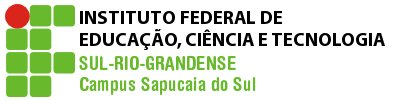 PLANO DE ENSINO MEC/SETECPró-reitoria de EnsinoINSTITUTO FEDERAL SUL-RIO-GRANDENSE - CAMPUS SAPUCAIA DO SULCurso: Técnico em Nível Médio em Plástico – Modalidade IntegradaDisciplina: Língua Portuguesa e Literatura II Turma: 2TProfessora: Fani Conceição Adorne e-mail: fani@sapucaia.ifsul.edu.brCarga horária total: 60hAno/semestre: 2019  1 e 2    1. Ementa O estudo da Língua Portuguesa prioriza o desenvolvimento das competências relativas à leitura e à produção de diferentes gêneros textuais adequados às situações de comunicação, considerando a mobilização pertinente dos recursos linguísticos disponíveis. A aquisição de tais competências triangula-se nos três pilares: literatura, gramática e discurso.2. Objetivos Desenvolver habilidades de leitura de diferentes gêneros textuais, relacionando-os com suas condições de produção e de recepção. Relacionar classe e função das palavras na frase de forma a explorar possibilidades expressivas na construção do texto. Mobilizar recursos provenientes da tradição gramatical e estratégias linguístico-discursivas para compreender e produzir textos.Reconhecer as características típicas da crônica, relacionando-as aos recursos lexicais empregados. Reconhecer as características estruturais do texto enciclopédico, considerando o contexto de produção e de recepção.  Reconhecer diferentes formas de tratar uma informação em textos de opinião, tendo em vista as vozes sociais e os dados da realidade.Estabelecer relações entre o texto literário e o momento de sua produção, situando aspectos do contexto histórico, social, político e cultural, reconhecendo a permanência de temas e problemáticas em diferentes obras produzidas no Brasil e no mundo. Produzir diferentes tipos de texto capazes de comunicar uma experiência, uma proposta de intervenção no mundo social, uma reflexão e de argumentar com base em critérios previamente conhecidos. 3. Conteúdos programáticosUNIDADE I – Introdução à literatura1.1 Romantismo1.2 Realismo 1.3 Naturalismo1.4 Parnasianismo1.5 SimbolismoUNIDADE II – Gramática2.1 Classes de palavras2.2 Sintaxe – estruturas, relações e funçõesUNIDADE III – Língua e discurso3.1 Narração e descrição3.1.1 CrônicaBiografia3.2 Exposição3.2.1 Texto enciclopédico3.3 Argumentação3.3.1 Carta argumentativa3.3.2 Artigo de opinião e editorial4. Procedimentos didáticos Em razão da natureza das atividades desenvolvidas e dos objetivos pretendidos para as aulas de língua portuguesa e literatura, serão utilizados textos em meio impresso e digital e os seguintes meios eletrônicos: computador e Datashow. Para complementar as atividades de aula será disponibilizado o acesso à disciplina Leitura e Produção Escrita II – no ambiente Moodle. A produção escrita deverá ser postada na plataforma conforme as orientações repassadas em aula. O acompanhamento das atividades de leitura e produção escrita também será feito nesta plataforma. 5. Estratégias de interdisciplinaridade, expressando a relação da disciplina com as outras disciplinas do curso:A disciplina de Língua Portuguesa e Literatura II tem por objetivo estabelecer relações entre o texto literário e o momento de sua produção, situando aspectos do contexto histórico, social e político, para isso a interlocução com as disciplinas de História, Geografia e Artes, entre outras, será estimulada, tendo em vista o desenvolvimento dos projetos de leitura que serão propostos durante os semestres. Os alunos serão estimulados a procurar os professores de diferentes áreas que possam contribuir com informações e sugestões na elaboração de seus projetos textuais.  6. Procedimentos e critérios de avaliação A avaliação da aprendizagem compreende dois momentos:a) verificação informal dos conhecimentos construídos por meio da leitura em aula da produção individual, por meio de respostas orais ou por escrito das atividades solicitadas, incluindo a participação em atividades de grupo;b) verificação formal de conhecimentos em etapas intermediárias e finais de aprendizagem por meio de provas, trabalhos em grupo e redações. A finalidade básica da avaliação informal é direcionar as estratégias de ensino de forma a atingir a efetiva aprendizagem do aluno. A participação nas atividades em grupo, por sua vez, deve ser orientada para o compartilhamento de conhecimentos e opiniões com base na solidariedade e no respeito mútuo. A verificação formal será feita por meio dea) 1 prova individual em cada semestre (P1) – peso 10b) trabalhos realizados (T1) – peso 10c) redação (R1) – peso 10Cálculo: (P1 + T1 + R1) / 3 = Nota do semestreA recuperação paralela será feita por meio de a) 1 prova de recuperação individual (PRP1) – peso 10b) Trabalho de recuperação (TRP) – peso 10Cálculo: (PRP1 + TRP) / 2 = Nota de recuperação do semestreOs alunos que obtiverem média nas avaliações (P1, T1 e R1) poderão realizar as atividades de recuperação, se assim desejarem, para atingir níveis mais elevados. Na elaboração da média, será sempre considerada a nota mais alta. * O aluno terá direito a recuperar uma prova, não realizada, na última semana de aula do semestre vigente com conteúdo cumulativo e peso correspondente à avaliação perdida pelo aluno.Observação: Demais ausências deverão ser justificadas na CORAC no prazo de até 02 (dois) dias úteis após a data de término da ausência.  Pedidos posteriores a este prazo não serão considerados.Legislação – Justificativa da Falta- Decreto-Lei 715-69 - relativo à prestação do Serviço Militar (Exército, Marinha e Aeronáutica).- Lei 9.615/98 - participação do aluno em competições esportivas institucionais de cunho oficial representando o País.- Lei 5.869/79 - convocação para audiência judicial.Legislação – Ausência Autorizada (Exercícios Domiciliares)- Decreto-Lei 1,044/69 - dispõe sobre tratamento excepcional para os alunos portadores de afecções que indica.- Lei 6.202/75 - amparo a gestação, parto ou puerpério.- Decreto-Lei 57.654/66 - lei do Serviço Militar (período longo de afastamento).- Lei 10.412 - às mães adotivas em licença-maternidade.Na avaliação das redações, será adotado um conjunto de quatro parâmetros ou critérios:1) Atendimento da proposta de redação no que diz respeito à leitura, ao aproveitamento dos textos sugeridos e ao desenvolvimento do gênero textual solicitado; 2) Domínio das estruturas gramaticais da língua e de sua ortografia;3) Uso dos recursos coesivos (referenciais e sequenciais);4) Articulação do conteúdo do texto (coerência).   Com base nesses critérios, será adotada uma grade de correção para a atribuição de pontos. A grade permitirá verificar o desempenho dos alunos em relação aos critérios expostos. São previstos 5 pontos definidos conceitualmente como segue: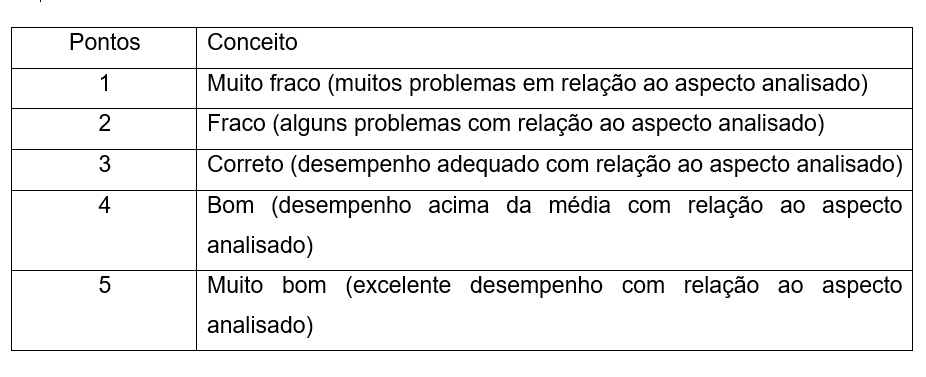 7. Bibliografia básicaABURRE, M. L.; ABURRRE, M. B.; PONTARA, M. Português – Contexto, interlocução e sentido. São Paulo: Moderna, 2008. KOCH, Ingedore Grunfeld Villaça; TRAVAGLIA, Luiz Carlos. A coerência textual. São Paulo, SP: Contexto, 1990.RIOLFI, Claudia Rosa. et al. Ensino de língua portuguesa. São Paulo, SP: Cengage Learning, 2008. 8. Bibliografia complementar BECHARA, E. Nova Gramática Portuguesa. 37. ed. Rio de Janeiro: Nova Fronteira, 2009. CUNHA, C.; CINTRA, L. Nova Gramática do Português Contemporâneo. 5. ed. Rio de Janeiro: Lexikon, 2009. MARCUSCHI, L. A. Produção Textual, Análise de Gêneros e Compreensão. 3. ed. São Paulo: Parábola, 2009. SACCONI, Luiz Antônio. Nossa Gramática: Teoria e Prática. 30. ed. São Paulo: Nova Geração, 2010. WACHOWICZ, Teresa Cristina. Análise linguística nos gêneros textuais. São Paulo, SP: Saraiva, 2012.10. Horário de atendimento 9. Cronograma9. Cronograma9. CronogramaNº de Aulas previstas DataConteúdo Programático222/02Apresentação e discussão dos conteúdos programáticos 201/03A classificação das palavras 208/03Quadro-resumo das classes de palavras (princípios de classificação gramatical)215/03Prática gramatical: uso expressivo das classes de palavras229/03Sintaxe: estruturas, relações e funções sintáticas205/04Estudo da crônica 212/04Prática textual226/04Estudos de Literatura: Romantismo203/05Estudos de Literatura: Romantismo   210/05Revisão para a prova do semestre217/05Prova de Português 224/05Trabalho de Literatura 231/05Entrega e comentário da prova207/06Prática de leitura: a biografia214/06Prática textual: atividade de avaliação228/06Atividades de reavaliação229/06Gincana 205/07Atividades de reavaliação212/07Encerramento das atividades do semestre e entrega das avaliaçõesEncerramento do semestre letivo Encerramento do semestre letivo Encerramento do semestre letivo 202/08Gêneros textuais da ordem do expor (texto enciclopédico)209/08Prática textual e análise linguística216/08Introdução ao texto argumentativo223/08Carta argumentativa 230/08Recursos linguísticos e prática gramatical206/09Prática textual213/09Estudos de Literatura: Realismo e Naturalismo 14/09Sábado letivo227/09Estudos de Literatura: Parnasianismo e Simbolismo 204/10Artigo de opinião e editorial 211/10Análise linguística e prática gramatical218/10Prática textual225/10Revisão para a prova de Português201/11Prova de Português208/11Trabalho de Literatura222/11Entrega e discussão da prova de Português229/11Atividades de reavaliação 206/12Atividades de reavaliação213/12Encerramento das atividades do semestre e entrega das avaliaçõesFinal do período letivoFinal do período letivoQuarta-feira Das 10h45min às 11h30min Sexta-feira Das 15h às 15h45min 